Справка о создании виртуальной площадки«Портфолио молодого педагога»Согласно    приказа    департамента    образования и молодежной политики                     от 07.10.2021 №499-О «Об исполнении мероприятий дорожной карты по реализации направления «Молодые педагоги» в образовательных организациях городского округа город Мегион», с целью распространения эффективных практик формирования                           и презентации педагогического портфолио, совершенствования профессиональных компетенций и реализации творческого потенциала молодого педагога, вовлечения молодого педагога в инновационную педагогическую деятельность, способствующую формированию ключевых компетенций, была создана    виртуальная площадка «Портфолио молодого педагога» на сайте МКУ «Центр развития образования» г.Мегиона ( в разделе «Наставничество – Работа с молодыми педагогами»).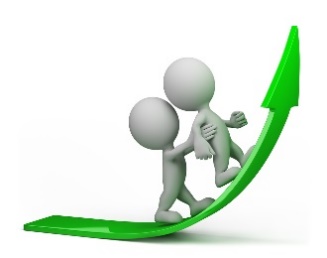 Основные задачи организации Площадки:выявление и поощрение талантливых, творчески работающих молодых педагогов, использующих информационно-коммуникационные технологии как ресурс повышения качества профессиональной деятельности; обобщение и распространение эффективного опыта по формированию портфолио молодого педагога;стимулирование творчества и инновационного педагогического поиска.Дата проведения: 29.04. по 31.05.2022            Номинации:Портфолио молодого педагога общеобразовательной организации.Портфолио молодого педагога дошкольной образовательной организации.Для участия в виртуальной площадке «Портфолио молодого педагога» были приглашены. педагогические работники (учителя, воспитатели) общеобразовательных       и дошкольных образовательных организаций города Мегиона, педагогический стаж которых по состоянию на 29.05.2022 не превышает пяти лет.Количество участников и организаций: 7 образовательных организаций, 15 дошкольных образовательных организаций; 23 воспитателя дошкольной образовательной организации, 22 педагога образовательных организаций.Молодые педагоги готовили презентацию интернет-портфолио - в формате Microsoft Office PowerPoint с представлением основных составляющих портфолио со ссылками на интернет-страницу с учетом общих требований к структурным элементам педагогического портфолио.Положительные аспекты:Молодые педагоги активно участвовали в данном мероприятии. Особенно полным был раздел о развитии профессиональной компетенции (курсы повышения квалификации; тема самообразования и материалы по теме; участие в круглых столах, конференциях, семинарах и т.д. творческие работы, проектная, исследовательская, экспериментальная работа).Порадовали результаты педагогической деятельности (качество обучения и воспитания в динамике (таблицы, диаграммы, графики), проведённые открытые уроки и занятия, материалы о результатах освоения детьми основной образовательной программы, так как высокие показатели качества обучения очень важны для деятельности педагога и образования в городе в целом.Оставили положительное впечатления результаты методической деятельности молодого педагога (методические разработки педагога; рабочие программы; сценарии конкурсов, презентации к занятиям, диагностические материалы). Нужно отметить, что здесь прослеживается серьезное взаимодействие с методистами учреждений, а также успешное развитие целевой модели наставничества.Достижения обучающихся, воспитанников (показатели качества образования обучающихся в динамике; результаты участия детей в конкурсах, выставках, соревнованиях, олимпиадах, конференциях, проектной деятельности различных уровней занимают достойное, значимое  место в портфолио молодого педагога. Были представлены высокие достижения детей.Очень важна и оценка результативности и эффективности деятельности педагога (были представлены отзывы руководителей разных уровней о педагоге, представителей общественных организаций, отзывы коллег, родителей, выпускников). Особенно порадовали и оставили положительное впечатления отзывы родителей.Отрицательные аспекты: От образовательных организаций было представлено одно портфолио молодого педагога, хотя в учреждении несколько молодых педагогов. Не все портфолио соответствовали разделам портфолио ни по объему, ни по наполняемости.Выводы и рекомендации: Целевая модель наставничества в образовательных и  дошкольных образовательных организациях города Мегиона реализуется успешно.Модель наставничества «учитель-учитель», «молодые–молодым» очень востребована в педагогическом сообществе.Данное мероприятие отметило большой потенциал молодых педагогов, а также педагогического сообщества города Мегиона в целом.Виртуальная площадка «Портфолио молодого педагога» показала, что молодые педагоги города Мегиона не только  учат детей, но и посвящают себя  воспитанию ребёнка и тех качеств личности, которые формируют зрелого, самостоятельного и ответственно человека. В этом сложность и прелесть учительской профессии.Участники виртуальной площадки «Портфолио молодого педагога» получают сертификаты участников.Справку составила Н.Р.Бурмасова, методист МКУ «Центр развития образования» 02.06.2022.